БОЙОРОК                                                                                                 РАСПОРЯЖЕНИЕ 28 июль  2015 й.		                   № 39р	                             28 июля   2015 г.	В соответствии со ст.ст. 11, 39.2., 39.11., Земельного кодекса Российской Федерации от 25.10.2001г. №136-ФЗ, ст. 3.3. Федерального закона «О введении в действие Земельного кодекса Российской Федерации» от 25 октября 2001 года N 137-ФЗ, Федеральным законом «Об общих принципах организации местного самоуправления в Российской Федерации» от 06.10.2003 г. N 131-ФЗ, в целях обеспечения организации и проведения торгов по продаже находящихся в муниципальной собственности сельского поселения Дюртюлинский сельсовет муниципального района Шаранский район Республики Башкортостан земельных участков, а также земельных участков, государственная собственность на которые не разграничена, расположенных на территории сельского поселения, или права на заключение договоров аренды таких земельных участков: 1. Создать комиссию по продаже находящихся в муниципальной собственности сельского поселения Дюртюлинский сельсовет муниципального района Шаранский район Республики Башкортостан земельных участков, а также земельных участков, государственная собственность на которые не разграничена, расположенных на территории сельского поселения, или права на заключение договоров аренды таких земельных участков в следующем составе:Председатель комиссии: – Гибатова Л.Н. – глава сельского поселения Дюртюлинский сельсовет муниципального района Шаранский район Республики Башкортостан;Заместитель председателя комиссии: - Муфтахова Э.Я. – председатель КУС Минземимущества Республики Башкортостан по Шаранскому району;Секретарь комиссии: – Ханов Ф.Н. - главный специалист – эксперт КУС Минземимущества Республики Башкортостан по Шаранскому району;Члены комиссии: Синагатуллина Л.В. - главный специалист – эксперт КУС Минземимущества Республики Башкортостан по Шаранскому району;Гарапова Р.С. – ведущий специалист – эксперт КУС Минземимущества Республики Башкортостан по Шаранскому району.2. Контроль за исполнением Распоряжения оставляю за собой.Глава сельского поселения                                                  Л.Н. ГибатоваБашкортостан РеспубликаһыШаран районымуниципаль районыныңДүртөйлө ауыл СоветыАУЫЛ БИЛӘМӘҺЕ ХАКИМИӘТЕ452642,Дүртөйлө ауылы, Мэктэп урамы, 29-йорт,                   тел.(34769) 2-39-19email: durtss@yandex.ru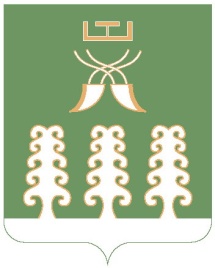                      Республика Башкортостан       Администрация сельского   поселения                      Дюртюлинский сельсовет                      муниципального района                        Шаранский район            452642,с. Дюртюли, ул.Школьная, д.29, тел.(34769) 2-39-19email: durtss@yandex.ru